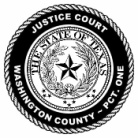 JUSTICE OF THE PEACE – PRECINCT ONE – WASHINGTON COUNTY, TEXASJUSTICE OF THE PEACE – PRECINCT ONE – WASHINGTON COUNTY, TEXASJUSTICE OF THE PEACE – PRECINCT ONE – WASHINGTON COUNTY, TEXASJUSTICE OF THE PEACE – PRECINCT ONE – WASHINGTON COUNTY, TEXASJUSTICE OF THE PEACE – PRECINCT ONE – WASHINGTON COUNTY, TEXASJUSTICE COURT DOCKETWeek of August 23, 2021JUSTICE COURT DOCKETWeek of August 23, 2021JUSTICE COURT DOCKETWeek of August 23, 2021JUSTICE COURT DOCKETWeek of August 23, 2021JUSTICE COURT DOCKETWeek of August 23, 2021PAGE 1 OF 1DOCKET #TIMENAMECHARGEOFFICERATTORNEYSTATUS08/26LT2101110:30AMPLV VS MOOREEVICTION HEARING